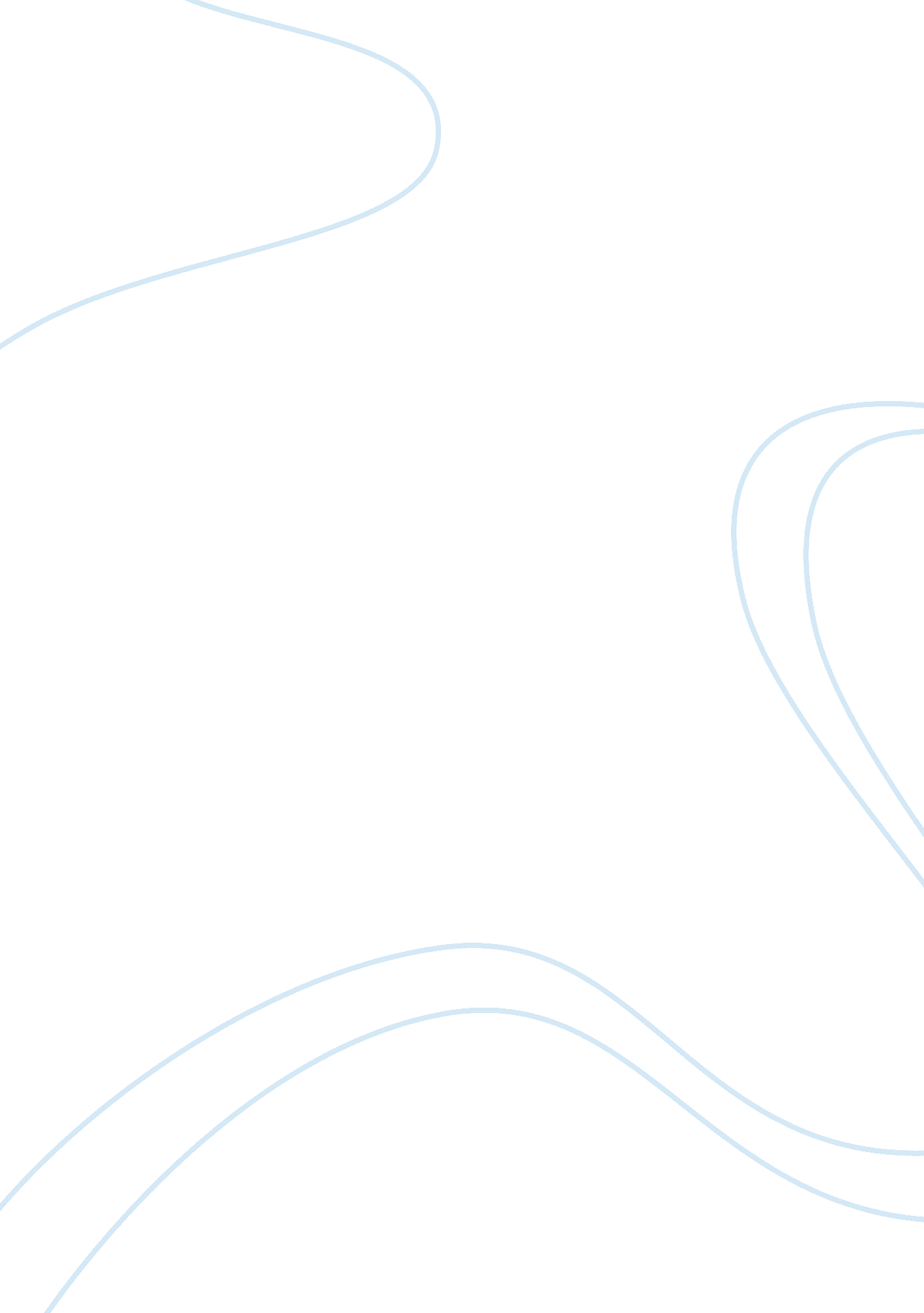 Indirect and direct racismSociology, Racism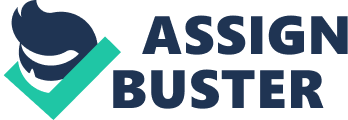 Indirect and DirectRacismRacism is a blot on society that has transgressed mankind over hundreds of years. It is conscience of humans that few things are far superior to others. This can be explained in the detail with example of skin color, origin andculturewhich are the key factors in defragmenting the human society which eventually leads to racism. Cultural difference between various communities was one of the reason for the development of racism. As societies tries to bind itself together it compels people to adapt to different cultures, influencing hatred and eventually given rise to racism. Racism still exists in today’s society in both direct and indirect ways. This can be explained with the recent examples of Asians been targeted in the western world. Asians are attacked because they have different culture and when they settle in western world they bring uneasiness to western lifestyle thus leading to racism. As the author quotes in this article “ Under a byline of Lian Ji, the article published Wednesday used broken English and spouted racial stereotypes to bash the school for his rejection. ” The author explains that the student mentioned in the article feels discriminated against due to the fact that he was rejected from Preston University. Clearly showing the flow of racism in the atmosphere within the article, impacting people directly. Skin color is another factor that also has influenced racism. Though subconsciously humans have the tendency to relate things with each other, color is one of those factors. Africans are targeted because they are black and human conscience considers black to be related to bad or evil. Thus they have been victims of racism from the white community, as they consider themselves to be superior to blacks. It can also be noted that origin and cast of people also plays a significant role in influencing racism. In countries particularly where different communities co-exist there seem to be a divide between different communities on faith and cast. Thus people of upper cast will never rub shoulders with the lower cast ones. Eventually there is divide in the communities. Although literacy level has increased, the divide from ages among different communities still exists based on racism. Showing an indirect effecting resulting in racism, not meaning a fully planned riot, but not limited to harassment. Students within an elementary school for example, a student whom is the victim of being verbally bullied due to his fellow classmates lack of literacy skills. Only for the reason that all of the Asian culture has a higher grade average then the Latino Americans. Unlike judging his skin color or the way his facial features varies and being bullied on the spot, it takes tame for one to make fun of another over test scores. Out of the many factors that has led to racism that is thriving in today’s society the one’s discussed area few highlights that presence among us. So it can be concluded that racism among humans still exists and is displayed in both direct and indirect ways. Bibliography " Racism Agaisnt Asians. " Racism Agaisnt Asians. Web. . Kershner, Isabel, and Mark Landler. " Racism in Sports And Society - New York Times. " The New York Times - Breaking News, World News & Multimedia. Web. 09 Dec. 2011. . 